      	SOUTH WALES BRANCH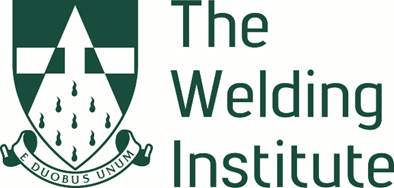 # _______________________________________________________________________________________AGENDAfor the 2023 Annual General Meeting (2023 AGM)to be held at 9:00am (09:00hr) on Monday 3rd April 2023by video conference (Zoom)1a) THOSE PRESENT

1b) APOLOGIES FOR ABSENCE2) MINUTES OF PREVIOUS MEETING3) MATTERS ARISING (other than those on the Agenda)4) 2022 ACCOUNTS (Form 1)5) 2022 REVIEW (Form 3)6) MOTION TO COMBINE SOUTH WALES AND SOUTH WESTERN BRANCHES COMMITTEES7) ELECTION OF OFFICERS AND COMMITTEE FOR 2023 (From 2)8) 2023 EVENTS PROGRAMME 9) ANY OTHER BUSINESS10) DATE OF NEXT MEETING